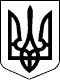 УКРАЇНАЧЕЧЕЛЬНИЦЬКА РАЙОННА РАДАВІННИЦЬКОЇ ОБЛАСТІПРОТОКОЛ  № 30пленарного засідання  30-ї  сесії районної ради 7 скликання25 вересня  2020 року                                                                      смт Чечельник                        Всього обрано депутатів  – 26 Присутніх на сесії             – 15Присутні: Деменчук Г.В., начальник відділу освіти РДА; Якимчук В.А., заступник начальника управління праці та соціального захисту населення  РДА; Решетник Н.О., начальник фінансового управління РДА; Шабельник Л.В., редактор газети «Чечельницький вісник», працівники виконавчого апарату районної ради.Відкриває   пленарне   засідання 30  сесії   районної   ради 7 скликання П’яніщук С.В., голова районної ради.Шановні присутні!Пропоную вшанувати загиблих на Сході України хвилиною мовчання.( Хвилина мовчання)Враховуючи карантинні обмеження, на пленарне засідання 30 сесії районної ради запрошені лише депутати районної ради, керівники установ, які будуть інформувати з питань, включених до порядку денного нашого пленарного засідання та представники засобів масової інформації.Хочу наголосити, що нами вжито всіх можливих протиепідемічних заходів, а саме:проведено температурний скринінг всіх присутніх при вході в залу для засідань;забезпечено антисептичний обробіток рук на безконтактній основі;всі присутні в масках;забезпечено дотримання соціальної дистанції;в приміщенні перед початком засідання проведено вологе прибирання та дезінфекція, приміщення постійно провітрюється. За результатами реєстрації на  пленарне  засідання  30  сесії районної ради  7 скликання прибуло  15  депутатів із 26 загального складу ради.Відповідно до частини 12 статті 46 Закону України «Про місцеве самоврядування в Україні» сесія повноважна  розпочати роботу. Пленарне засідання 30 сесії Чечельницької районної ради 7 скликання оголошується відкритим.(Звучить Гімн України)За  пропозицією  головуючого   обрано  секретаріат  30  сесії районної   ради 7 скликання в кількості двох депутатів: Бенера Віктор Васильович  (від політичної партії ВО «Батьківщина») та Тесля Микола Володимирович  (від Аграрної партії України). Лічильна комісія обрана на 1-й сесії.Шановні депутати та запрошені!Дозвольте проінформувати вас про діяльність ради та заходи, які відбулися в районі в міжсесійний період. Відбулися кадрові зміни. Відповідно до розпорядження Президента України від 8 вересня 2020 року  головою Чечельницької районної державної адміністрації призначений Храновський Олег Анатолійович.	Басалига Роман Іванович знову очолив Чечельницьке відділення поліції.	Органи місцевого самоврядування та виконавчої влади здійснювали свою діяльність  в межах визначених законодавством повноважень з урахуванням вимог адаптивного карантину.Питання запобігання поширення короновірусної інфекції, готовності медичних закладів до роботи в умовах збільшення захворюваності серед жителів, забезпечення необхідними для цього матеріалами перебуває на постійному контролі керівництва району.  У міжсесійний період відбулися планові сесії  Чечельницької селищної та сільських рад, проводились  роботи з благоустрою населених пунктів, ремонту приміщень соціальної сфери, доріг, водогонів, тощо. Розпочалися і на даний час ведуться такі довгоочікувані роботи по капітальному ремонту автомобільної дороги загального користування місцевого значення Чечельник-Білий Камінь протяжністю 7, 89 км.5 серпня відбулася нарада з керівниками територіальних громад з питань підготовки до опалювального сезону, виконання місцевих бюджетів, організації роботи шкіл в умовах карантину.1-го вересня учні всіх загальноосвітніх шкіл району розпочали новий навчальний рік. Враховуючи карантинні обмеження, масові заходи в населених пунктах  у зазначений період не проводились. Для привітання жителів району з державними та професійними святами активно використовувались наявні у нас засоби масової інформації. 22 вересня в День партизанської слави вітання  приймав житель села Куренівка Ткач Павло Кирилович - єдиний на сьогодні в районі учасник партизанського руху в роки Другої світової війни.21-го та 22-го вересня проводилося навчання представників селищної та сільських рад, відповідальних за роботу консультаційних пунктів з підготовки непрацюючого населення до подій у надзвичайних ситуаціях та з питань цивільного захисту.23-го вересня відбулося спільне засідання президії та постійних комісій  районної ради, на якому було узгоджено порядок денний сьогоднішньої сесії, розглянуто проєкти рішень з питань, що виносяться на її розгляд.Більш детально про те, що відбувалося в районі, ви всі маєте можливість отримувати інформацію через офіційні сайти районної ради та районної державної адміністрації, районну газету і місцеве радіомовлення.Шановні депутати!Нагадую про те, що здійснюється аудіозапис пленарного засідання, який буде розміщено на офіційному сайті районної ради.Крім того, звертаю увагу депутатів на те, що у разі наявності потенційного чи реального конфлікту інтересів при розгляді того чи іншого питання депутат особисто публічно заявляє про це, що знаходить своє відображення у протоколі пленарного засідання.Шановні депутати!Пропозиції щодо порядку денного сьогоднішнього пленарного засідання погоджені на спільному засіданні президії та постійних комісій районної ради і роздані вам на руки.Пропонується до розгляду 20 питань.Голосуємо за основу.Голосували:   «За» – 15.  Чи будуть зміни і доповнення?Порядок денний пленарного засідання  30 сесії районної ради 7 скликання (20 питань) прийнятий  в цілому.       Голосували:   «За» – 15.  Рішення прийнято.ПОРЯДОК ДЕННИЙ		1. Звіт голови Чечельницької районної ради про свою діяльність з листопада 2019 року по жовтень 2020 року2. Про хід виконання  комплексної  Програми соціальної підтримки учасників АТО (ООС) та членів їх сімей на 2018-2022 роки3. Про хід виконання  комплексної  Програми роботи з обдарованою молоддю на 2018-2022 роки	4. Про припинення в результаті ліквідації комунальної установи «Чечельницький районний методичний центр» та створення комунальної  установи «Чечельницький центр професійного  розвитку педагогічних працівників» 5. Про введення додаткових посад до штатних розписів закладів загальної середньої  освіти6. Про внесення змін до штатного розпису КЗ «Чечельницька СЗШ І-ІІІ  ст. № 1»7. Про внесення змін до Програми поліпшення техногенної та пожежної безпеки населених пунктів та об’єктів усіх форм власності, розвитку інфраструктури підрозділів Державної служби України з надзвичайних ситуацій Чечельницького району на 2016 - 2020 роки	8. Про внесення змін до Єдиної правоохоронної Програми «Безпечна Чечельниччина» на 2020-2024 роки	9. Про внесення змін до районної комплексної  Програми соціальної підтримки учасників антитерористичної операції  (операції  Об’єднаних сил) та членів їх сімей на 2018-2022 роки	10. Про  внесення  змін  до рішення  29 сесії районної ради  7  скликання  від 24 червня 2020 року № 613 «Про надання в оренду частини приміщення районному військовому комісаріату»	11. Про затвердження фінансового плану КНП «Чечельницький ЦПМСД» на 2021 рік	12. Про  затвердження  фінансового плану  КНП «Чечельницька ЦРЛ»  на 2021 рік13. Про надання згоди на прийняття автомобілів зі спільної власності територіальних громад Вінницької області до спільної власності територіальних громад Чечельницького району14. Про продовження терміну дії контракту з Мазуренко Н.І., завідувачем КУ «Чечельницький районний трудовий архів» 	15. Про продовження терміну дії контракту з Співак Г.Я, директором КП «Чечельницька районна друкарня».	16. Про керівника КНП «Чечельницька ЦРЛ»17. Про затвердження розпоряджень голови Чечельницької районної ради 18. Про затвердження звіту про виконання районного бюджету за               ІІ квартал 2020 року19. Про затвердження договорів про передачу видатків і міжбюджетних трансфертів із сільських та селищного бюджетів  до районного бюджету у 2020 році	20. Про внесення змін до рішення 27  сесії районної  ради 7 скликання від  20 грудня 2019 року № 580 «Про районний  бюджет на 2020 рік». СЛУХАЛИ 1:Звіт  голови  Чечельницької  районної  ради про свою діяльність з листопада 2019 року по жовтень 2020 рокуІНФОРМУЄ:П’яніщук С.І., голова районної радиВИСТУПИЛИ:П’яніщук С.В., заявив про наявність конфлікту інтересівВИРІШИЛИ:Рішення «Про звіт голови Чечельницької районної ради про свою діяльність з листопада 2019 року по жовтень 2020 року» прийняти (додається).Голосували: за основу: «за»-14, «проти»-0, «утрималися»-0, не голосували - 1            зміни і доповнення: відсутні в цілому: «за»-14, «проти»-0, «утрималися»-0, не голосували -1СЛУХАЛИ 2:Про хід виконання  комплексної  Програми соціальної підтримки учасників АТО (ООС) та членів їх сімей на 2018-2022 рокиІНФОРМУЄ:Якимчук В.А., заступник начальника управління праці та соціального захисту населення РДАВИРІШИЛИ:Рішення  «Про хід виконання  комплексної  Програми соціальної підтримки учасників АТО (ООС) та членів їх сімей на 2018-2022 роки» прийняти (додається).Голосували: за основу: «за» -15 , «проти» - 0, «утрималися» - 0            зміни і доповнення: відсутні в цілому:  «за» -15 , «проти» - 0, «утрималися» - 0СЛУХАЛИ 3:Про хід виконання  комплексної  Програми роботи з обдарованою молоддю на 2018-2022 рокиІНФОРМУЄ:Деменчук Г.В., начальник відділу освіти РДАВИРІШИЛИ:Рішення «Про хід виконання  комплексної  Програми роботи з обдарованою молоддю на 2018-2022 роки» прийняти (додається).Голосували: за основу: «за» - 15, «проти»-0, «утрималися»-0            зміни і доповнення: відсутні 		   в цілому:  «за» - 15, «проти»-0, «утрималися»-0СЛУХАЛИ 4:Про припинення в результаті  ліквідації комунальної установи «Чечельницький районний методичний центр» та створення комунальної установи «Чечельницький центр професійного  розвитку педагогічних працівників» ІНФОРМУЄ:Деменчук Г.В., начальник відділу освіти РДАВИРІШИЛИ:Рішення «Про припинення в результаті ліквідації комунальної установи «Чечельницький районний методичний центр» та створення комунальної  установи «Чечельницький центр професійного розвитку педагогічних працівників» прийняти (додається).Голосували: за основу:  «за» -15,  «проти» - 0, «утрималися» - 0 	   зміни і доповнення: відсутні                      в цілому:   «за» -15,  «проти» - 0, «утрималися» - 0СЛУХАЛИ 5:Про введення додаткових посад до штатних розписів закладів загальної середньої  освітиІНФОРМУЄ:Деменчук Г.В., начальник відділу освіти РДАВИРІШИЛИ:Рішення «Про введення додаткових посад до штатних розписів закладів загальної середньої  освіти» на 2020-2024 роки» прийняти (додається).Голосували: за основу:  «за» -15, «проти» - 0, «утрималися» - 0            зміни і доповнення: відсутні 		   в цілому:   «за» -15, «проти» - 0, «утрималися» - 0СЛУХАЛИ 6:Про внесення змін до штатного розпису КЗ «Чечельницька СЗШ І-ІІІ  ст. № 1»ІНФОРМУЄ:Деменчук Г.В., начальник відділу освіти РДАВИРІШИЛИ:Рішення «Про внесення змін до штатного розпису КЗ «Чечельницька СЗШ І-ІІІ  ст. № 1»» прийняти (додається).Голосували:  за основу:  «за» -15, «проти» -0 , «утрималися» - 0             зміни і доповнення: відсутні 		    в цілому:   «за» -15, «проти» - 0, «утрималися» - 0СЛУХАЛИ 7:  Про внесення змін до Програми поліпшення техногенної та пожежної безпеки населених пунктів та об’єктів усіх форм власності, розвитку інфраструктури підрозділів Державної служби України з надзвичайних ситуацій Чечельницького району на 2016 - 2020 рокиНФОРМУЄ: П’яніщук С.В., голова районної радиВИРІШИЛИ:	Рішення «Про внесення змін до Програми поліпшення техногенної та пожежної безпеки населених пунктів та об’єктів усіх форм власності, розвитку інфраструктури підрозділів Державної служби України з надзвичайних ситуацій Чечельницького району на 2016 - 2020 роки» прийняти (додається).Голосували:  за основу:  «за» -15, «проти» - 0, «утрималися» - 0             зміни і доповнення: відсутні 		    в цілому:   «за» -15, «проти» - 0, «утрималися» - 0СЛУХАЛИ 8:Про внесення змін до Єдиної правоохоронної Програми «Безпечна Чечельниччина» на 2020-2024 рокиІНФОРМУЄ:П’яніщук С.В., голова районної радиВИРІШИЛИ:Рішення «Про внесення змін до Єдиної правоохоронної Програми «Безпечна Чечельниччина» на 2020-2024 роки» прийняти (додається).Голосували:  за основу:  «за» -15, «проти» - 0, «утрималися» - 0             зміни і доповнення: відсутні 		    в цілому:   «за» -15, «проти» - 0, «утрималися» - 0СЛУХАЛИ 9:Про внесення змін до районної комплексної  Програми соціальної підтримки учасників антитерористичної операції  (операції  Об’єднаних сил) та членів їх сімей на 2018-2022 рокиІНФОРМУЄ:П’яніщук С.В., голова районної радиВИРІШИЛИ:Рішення «Про внесення змін до районної комплексної  Програми соціальної підтримки учасників антитерористичної операції  (операції  Об’єднаних сил) та членів їх сімей на 2018-2022 роки» прийняти (додається).Голосували:  за основу:  «за»-15, «проти» - 0, «утрималися» -0             зміни і доповнення: відсутні 		    в цілому:  «за»-15, «проти» - 0, «утрималися»-0СЛУХАЛИ 10:Про  внесення  змін  до рішення  29 сесії районної ради  7  скликання  від 24 червня 2020 року № 613 «Про надання в оренду частини приміщення районному військовому комісаріату»ІНФОРМУЄ:П’яніщук С.В., голова районної радиВИРІШИЛИ:Рішення «Про  внесення  змін  до рішення  29 сесії районної ради  7  скликання  від 24 червня 2020 року № 613 «Про надання в оренду частини приміщення районному військовому комісаріату» прийняти (додається).Голосували:  за основу: «за» -15, «проти» - 0, «утрималися» -0             зміни і доповнення: відсутні 		    в цілому:  «за»-15,«проти» - 0,«утрималися» - 0СЛУХАЛИ 11:Про затвердження  фінансового плану КНП «Чечельницький ЦПМСД» на 2021 рікІНФОРМУЄ:П’яніщук С.В., голова районної радиВИРІШИЛИ:Рішення «Про затвердження фінансового плану КНП «Чечельницький ЦПМСД» на 2021 рік» прийняти (додається).Голосували:  за основу:  «за»-15,«проти» - 0,«утрималися» - 0                       зміни і доповнення: відсутні 		    в цілому:  «за» -15, «проти» - 0, «утрималися»-0СЛУХАЛИ 12:Про  затвердження  фінансового плану  КНП «Чечельницька ЦРЛ»  на 2021 рікІНФОРМУЄ:П’яніщук С.В., голова районної радиВИСТУПИЛИ;Могила С.М., заявив про наявність конфлікту інтересів та зазначив, що робота лікарні – це справа не лише головного лікаря, а всіх, бо здоров’я є найголовнішим. Дякую керівництву району, керівникам підприємств за небайдуже ставлення до наших проблем і всебічну підтримку та допомогу.ВИРІШИЛИ:Рішення «Про  затвердження  фінансового плану  КНП «Чечельницька ЦРЛ»  на 2021 рік» прийняти (додається).Голосували:  за основу:  «за» -14, «проти» -0, «утрималися» -0, не голосували-1             зміни і доповнення: відсутні 		    в цілому:  «за» -14, «проти» -0, «утрималися» -0, не голосували-1СЛУХАЛИ 13:Про надання згоди на прийняття автомобілів зі спільної власності територіальних громад Вінницької області до спільної власності територіальних громад Чечельницького районуІНФОРМУЄ:П’яніщук С.В., голова районної радиВИРІШИЛИ:Рішення «Про надання згоди на прийняття автомобілів зі спільної власності територіальних громад Вінницької області до спільної власності територіальних громад Чечельницького району» прийняти (додається).Голосували:  за основу:  «за» -15, «проти» - 0, «утрималися» - 0             зміни і доповнення: відсутні 		    в цілому:  «за» -15, «проти» - 0, «утрималися» - 0СЛУХАЛИ 14:Про продовження терміну дії контракту з Мазуренко Н.І., завідувачем КУ «Чечельницький районний трудовий архів» ІНФОРМУЄ:П’яніщук С.В., голова районної радиВИРІШИЛИ:Рішення «Про продовження терміну дії контракту з Мазуренко Н.І., завідувачем КУ «Чечельницький районний трудовий архів»» прийняти (додається).Голосували:  за основу:  «за» -15, «проти» - 0, «утрималися» - 0             зміни і доповнення: відсутні 		    в цілому:  «за» -15, «проти» - 0, «утрималися» - 0СЛУХАЛИ 15:Про продовження терміну дії контракту з Співак Г.Я., директором КП «Чечельницька районна друкарня»ІНФОРМУЄ:П’яніщук С.В., голова районної радиВИРІШИЛИ:Рішення «Про продовження терміну дії контракту з Співак Г.Я., директором КП «Чечельницька районна друкарня» прийняти (додається).Голосували:  за основу: «за»-15, «проти» - 0, «утрималися» - 0             зміни і доповнення: відсутні 		    в цілому: «за»-15, «проти» - 0, «утрималися» - 0СЛУХАЛИ 16:Про керівника КНП «Чечельницька ЦРЛ»ІНФОРМУЄ:П’яніщук С.В., голова районної радиВИСТУПИЛИ;Могила С.М., заявив про наявність конфлікту інтересівВИРІШИЛИ:Рішення «Про керівника КНП «Чечельницька ЦРЛ»» прийняти (додається).Голосували:  за основу:  «за» -14, «проти» -0, «утрималися» -0, не голосували -1             зміни і доповнення: відсутні 		    в цілому:  «за» -14, «проти» -0, «утрималися» -0, не голосували -1СЛУХАЛИ 17:Про затвердження розпоряджень голови Чечельницької районної ради ІНФОРМУЄ:П’яніщук С.В., голова районної радиВИСТУПИЛИ;П’яніщук С.В. заявив про наявність конфлікту інтересівВИРІШИЛИ:Рішення «Про затвердження розпоряджень голови Чечельницької районної ради» прийняти (додається).Голосували:  за основу:  «за» -14, «проти» - 0, «утрималися»-0, не голосували -1             зміни і доповнення: відсутні 		    в цілому:  «за» -14, «проти» - 0, «утрималися -0, не голосували -1СЛУХАЛИ 18:Про затвердження  звіту про виконання районного бюджету за ІІ квартал 2020 рокуІНФОРМУЄ:Решетник Н.О., начальник фінансового управління РДАВИРІШИЛИ:Рішення «Про затвердження звіту про виконання районного бюджету за               ІІ квартал 2020 року» прийняти (додається).Голосували:  за основу:  «за» -15, «проти» - 0, «утрималися» - 0                       зміни і доповнення: відсутні 		    в цілому:  «за» -15, «проти» - 0, «утрималися» - 0СЛУХАЛИ 19:Про затвердження договорів про передачу видатків і міжбюджетних трансфертів із сільських  бюджетів  до районного бюджету у 2020 роціІНФОРМУЄ:Решетник Н.О., начальник фінансового управління РДАВИРІШИЛИ:Рішення «Про затвердження договорів про передачу видатків і міжбюджетних трансфертів із сільських  бюджетів  до районного бюджету у 2020 році» прийняти (додається).Голосували:  за основу:  «за» -15, «проти» - 0, «утрималися» - 0             зміни і доповнення: «за» - 15, «проти» – 0, «утрималися» - 0 		    в цілому:  «за» -15, «проти» - 0, «утрималися» - 0СЛУХАЛИ 20:Про внесення змін до рішення 27  сесії районної  ради 7 скликання від  20 грудня 2019 року № 580 «Про районний  бюджет на 2020 рік»ІНФОРМУЄ:П’яніщук С.В., голова районної радиВИРІШИЛИ:Рішення «Про внесення змін до рішення 27  сесії районної  ради 7 скликання від  20 грудня 2019 року № 580 «Про районний  бюджет на 2020 рік» прийняти (додається).Голосували:  за основу:  «за» -15, «проти»-0,«утрималися» - 0             зміни і доповнення: відсутні 		    в цілому:  «за» -15, «проти»-0, «утрималися» - 0Шановні депутати і запрошені!Всі питання порядку денного розглянуті.Пленарне засідання 30 сесії Чечельницької районної ради 7 скликання  оголошується закритим.(Звучить Гімн України)Голова районної ради                                   			С. П’ЯНІЩУК